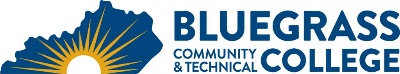 Program Coordinator: Virginia Fairchild	E-mail: virginia.fairchild@kctcs.edu	Phone: 859-246-6265Program Website: https://bluegrass.kctcs.edu/education-training/program-finder/business-administration.aspx Student Name:		Student ID: Students need to be at KCTCS placement levels for all coursesNote:  25% of Total Program Credit Hours must be earned at Bluegrass Community and Technical College.Advisor Name:	Advisor Signature: _________________________________________Student Name:	Student Signature: ________________________________________First SemesterCreditsTermGradePrereqs/NotesENG	101	Writing I3BAS	160	Introduction to Business (MGT160)3MKT	155	Personal Selling3COM	181	Basic Public Speaking ORCOM	252	Intro. Interpersonal Communication3                             Heritage/Humanities Course3Total Semester Credit Hours15Second SemesterCreditsTermGradePrereqs/NotesENG       102     Writing II3MKT      282      Principles of Marketing (BAS 282)3BAS 160BAS 267 Introduction to Business Law (MGT 267)CIT	105	Introduction to Computers OROST	105	Introduction to Information Systems33                                 Science Course3Total Semester Credit Hours15Third SemesterCreditsTermGradePrereqs/NotesACC	201	Financial Accounting 3MGT	283	Principles of Management (BAS283)3BAS 160MKT	291	Retail Management3 CIT	130	Productivity Software OR OST	240	Software Integration3(3)                            Program Approved Course3                            College Algebra or Higher*3Total Semester Credit Hours18Fourth SemesterCreditsTermGradePrereqs/NotesACC	202	Managerial Accounting 3MKT	290	Advertising and Promotion3MKT 282MKT	293	Buying and Merchandising3MKT 291                                Program Approved Course3ECO	201	Principles of Microeconomics		Or ECO2023BAS	250	Business Employability Seminar1Total Semester Credit Hours16Total Credential Hours64Course Rotation ScheduleCourse Rotation ScheduleMKT 155MKT 291FALL SEMESTER ONLYMKT 290MKT 293SPRING SEMESTER ONLYSpecial Instructions:*Math requirements can be satisfied by the following courses: MAT 150, MAT 170, MA 162, MA 113, or STA 296.Approved ElectivesApproved ElectivesBAS 120Personal FinanceMGT 200Small Business ManagementMGT 240Business EthicsMGT 258Project ManagementMGT 274Human Resource ManagementMGT 288Self-ManagementMKT 299 (1-3)Selected Topics in Marketing: (Topic)COE 199 (1-4)Cooperative EducationENG 203Business WritingECO 202Principles of Macroeconomics